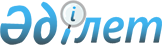 "Жергілікті маңызы бар балық шаруашылығы су тоғандарының тізбесін бекіту туралы" Ақмола облысы әкімдігінің 2007 жылғы 15 қазандағы  № А-11/351 қаулысына өзгерістер мен толықтырулар енгізу туралы
					
			Күшін жойған
			
			
		
					Ақмола облысы әкімдігінің 2014 жылғы 11 сәуірдегі № А-4/135 қаулысы. Ақмола облысының Әділет департаментінде 2014 жылғы 19 мамырда № 4195 болып тіркелді. Күші жойылды - Ақмола облысы әкімдігінің 2015 жылғы 14 желтоқсандағы № А-12/572 қаулысымен      Ескерту. Күші жойылды - Ақмола облысы әкімдігінің 14.12.2015 № А-12/572 (ресми жарияланған күнінен бастап қолданысқа енгізіледі) қаулысымен.      РҚАО ескертпесі.

      Құжаттың мәтінінде түпнұсқаның пунктуациясы мен орфографиясы сақталған.

      «Қазақстан Республикасындағы жергілікті мемлекеттік басқару және өзін-өзі басқару туралы» Қазақстан Республикасының 2001 жылғы 23 қаңтардағы Заңына, «Жануарлар дүниесiн қорғау, өсiмiн молайту және пайдалану туралы» Қазақстан Республикасының 2004 жылғы 9 шілдедегі Заңына сәйкес облыс әкімдігі ҚАУЛЫ ЕТЕДІ:



      1. «Жергілікті маңызы бар балық шаруашылығы су тоғандарының тізбесін бекіту туралы» Ақмола облысы әкімдігінің 2007 жылғы 15 қазандағы № А-11/351 қаулысына (Нормативтік құқықтық актілерді мемлекеттік тіркеу тізілімінде № 3237 болып тіркелген, 2007 жылғы 13 қарашада «Акмолинская правда» және «Арқа ажары» газеттерінде жарияланған) келесі өзгерістер мен толықтырулар енгізілсін:



      аталған қаулымен бекітілген жергілікті маңызы бар балық шаруашылығы су тоғандарының тізбесінде:



      «Аршалы ауданы» бөлімінде:

      келесі мазмұнды реттік нөмірі 44-жолмен толықтырылсын:

      «      »;

      «Барлығы: 43» сөзі мен цифрлары «Барлығы: 44» сөзімен және цифрларымен ауыстырылсын;

      «12966,2» цифрлары «12976,2» цифрларымен ауыстырылсын;



      «Атбасар ауданы» бөлімінде:

      келесі мазмұнды реттік нөмірі 27-жолмен толықтырылсын:

      «      »;

      «Барлығы: 26» сөзі мен цифрлары «Барлығы: 27» сөзімен және цифрларымен ауыстырылсын;

      «3168» цифрлары «3308» цифрларымен ауыстырылсын;



      «Бурабай ауданы» бөлімінде:

      келесі мазмұнды реттік нөмірі 38-жолмен толықтырылсын:

      «      »;

      «Барлығы: 37» сөзі мен цифрлары «Барлығы: 38» сөзімен және цифрларымен ауыстырылсын;

      «5263,73» цифрлары «5303,73» цифрларымен ауыстырылсын;



      «Есіл ауданы» бөлімінде:

      реттік нөмірі 1, 2-жолдары алынып тасталсын;

      «Барлығы: 12» сөзі мен цифрлары «Барлығы: 10» сөзімен және цифрларымен ауыстырылсын;

      «995» цифрлары «635» цифрларына ауыстырылсын;



      «Ерейментау ауданы» бөлімінде:

      реттік нөмірі 49, 50 жолдармен толықтырылсын:

      «»;

      «Барлығы: 48» сөзі мен цифрлары «Барлығы: 50» сөзімен және цифрларымен ауыстырылсын;

      «8722» цифрлары «12102» цифрларына ауыстырылсын;



      «Жақсы ауданы» бөлімінде:

      реттік нөмірі 15-жолы алынып тасталсын;

      «Барлығы: 17» сөзі мен цифрлары «Барлығы: 16» сөзімен және цифрларымен ауыстырылсын;

      «1981» цифрлары «1876» цифрларына ауыстырылсын;



      «Целиноград ауданы» бөлімінде:

      реттік нөмірі 41-жолы алынып тасталсын;

      «Барлығы: 44» сөзі мен цифрлары «Барлығы: 43» сөзімен және цифрларымен ауыстырылсын;

      «3959,5» цифрлары «3889,5» цифрларына ауыстырылсын;

      «Барлығы: 455» сөзі мен цифрлары «Барлығы: 456» сөзімен және цифрларымен ауыстырылсын;

      «79320,7» цифрлары «82355,7» цифрларымен ауыстырылсын.



      2. Осы қаулының орындалуын бақылау облыс әкімінің бірінші орынбасары Р.Қ. Әкімовке жүктелсін.



      3. Облыс әкімдігінің осы қаулысы Ақмола облысының Әділет департаментінде мемлекеттік тіркелген күнінен бастап күшіне енеді және ресми жарияланған күнінен бастап қолданысқа енгізіледі.      Ақмола облысының әкімі                     Қ.Айтмұхаметов
					© 2012. Қазақстан Республикасы Әділет министрлігінің «Қазақстан Республикасының Заңнама және құқықтық ақпарат институты» ШЖҚ РМК
				44Георгиевская бөгеті1027Мариновский әуіті14038Зайчанская-3 бөгеті4049Арай бөгеті550Теңіз көлі3375